Big Dream Green Holiday Competition Entry FormWho is entering the competition?Parental consent and contact details. This must be filled in by an adult:Declaration: I give permission for (name)  				 to enter the competition:Signed: 						Date			Please check this box if you would like to sign up to Greener Kirkcaldy’s e-newsletter? 	 Send to:Send your entries via email to info@greenerkirkcaldy.org.uk Please include Big Green Dream Holiday competition in the subject line of the email.Or post to:  Big Green Dream Holiday Competition, Greener Kirkcaldy, 8 East Fergus Place, Kirkcaldy, KY1 1XTGet your entries to us by the end of the day Monday 28th February 2022. Competition is open to all children aged 10 -14. Your personal information will be used solely for the purposes of the Big Green Dream Holiday competition and will not be shared with third parties. See Greener Kirkcaldy’s full privacy notice. Thanks for taking part and good luck!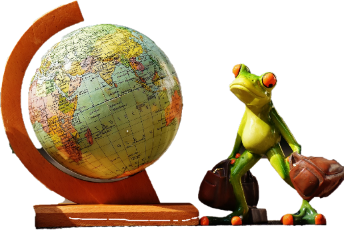 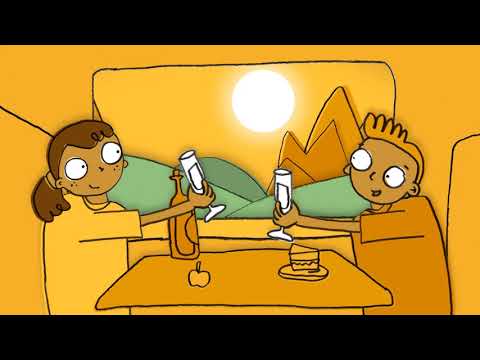 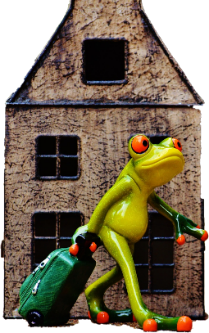 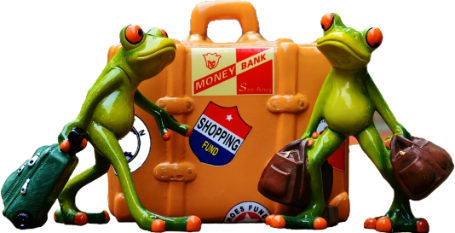 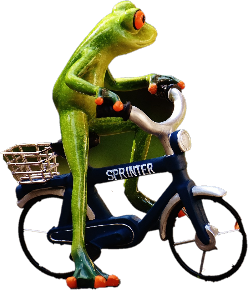 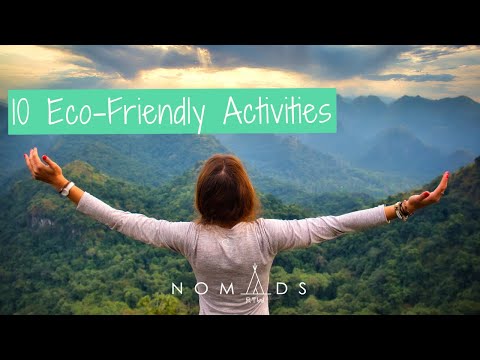 Name:Age:Name of parent/guardian/teacher:Relationship to entrant:School/Organisation (if applicable):Council area:Adult’s contact information(for if you win!):Email:Tel: